Косилка смещаемая FERRI MT/MTR 160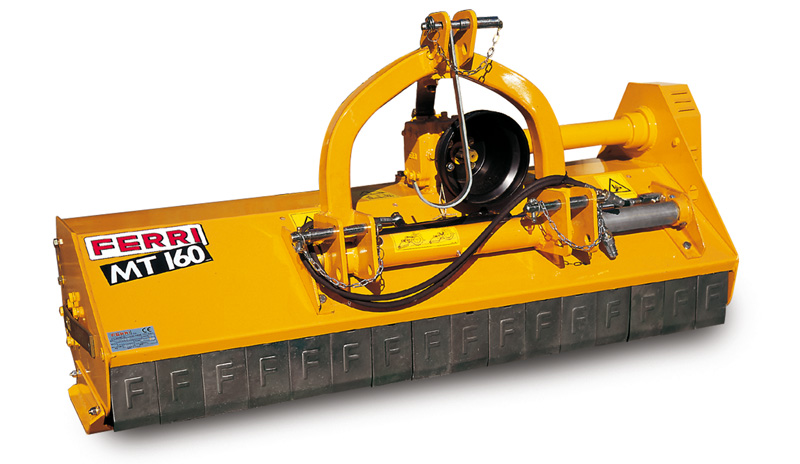 Технические характеристики:Рекомендованная мощность трактора, л.с.35-50Ширина среза, мм1600Общая ширина, мм1730Вес, кг360ВОМ трактора, об/мин540Скорость лопасти, м/сек 46Количество ножей40Максимальный диаметр скашивания, мм40